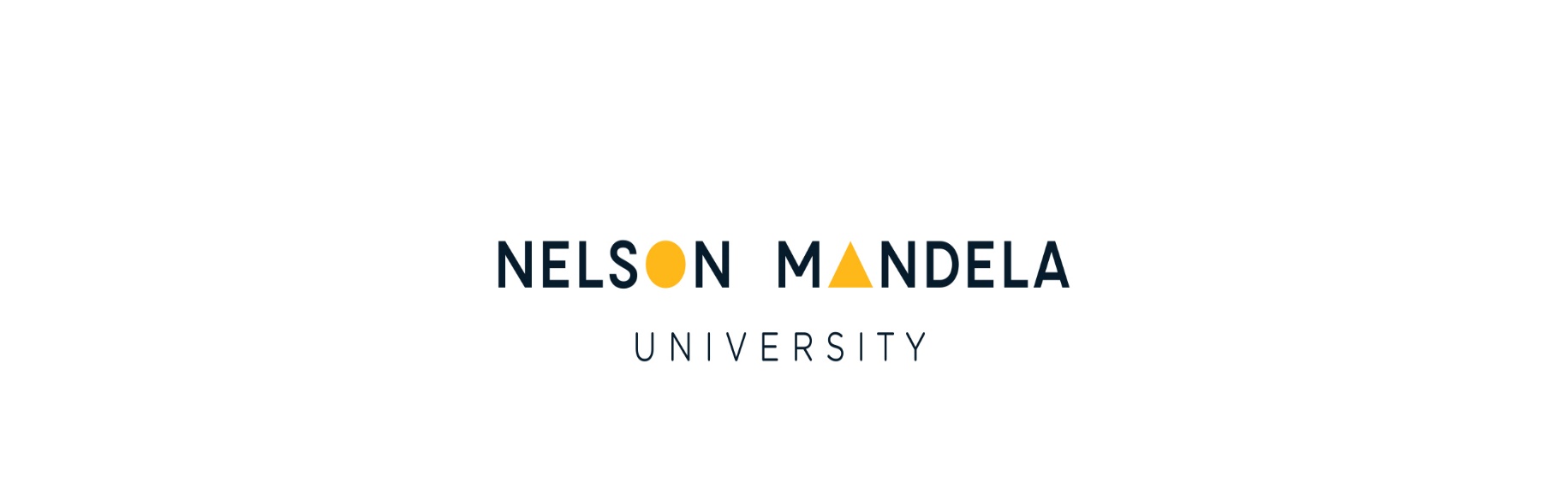 YOUR NAME: ………………………………………………………………………………...DEGREE YOU WANT TO ENROL FOR: …………………………………………………Part-time   /   Full-time (please circle)PROPOSED TITLE FOR YOUR STUDY:…………………………………………………………………………………………………..If you have been in contact with any staff member(s)/potential supervisor(s), please provide their name(s):…………………………………………………………………………………………………..Explain briefly your intended study under the following headings:Introduction/BackgroundProblem statementPrimary aim and objectivesResearch methodologyProposed timeframeAttach to this form an updated copy of you comprehensive curriculum vitae and your FULL academic record and email to pharmacy.research@mandela.ac.za ____________________				__________________Signature						DateNB: Please make sure that you also submit an online application through https://applyonline.mandela.ac.za/step1new.aspx to be processed by the faculty